証       明　　　 書住　所　氏　名　上記の者は、令和5年10月22日執行の宮城県議会議員一般選挙における不在者投票に係る投票用紙等の請求及び受領に関して私の使者であることを証明します。令和 5 年	月	日病院（施設）病院（施設）長 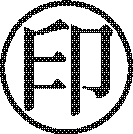 